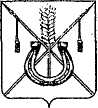 АДМИНИСТРАЦИЯ КОРЕНОВСКОГО ГОРОДСКОГО ПОСЕЛЕНИЯ КОРЕНОВСКОГО РАЙОНАПОСТАНОВЛЕНИЕот 14.01.2014	   		                                     			  № 8г. Кореновск Об утверждении ведомственной целевой программы«Противодействие коррупции на территории Кореновскогогородского поселения Кореновского района» на 2014-2015 годыВ целях осуществления комплекса профилактических мероприятий, направленных на противодействие коррупции, обеспечение защиты прав и законных интересов жителей Кореновского городского поселения Кореновского района, повышения эффективности деятельности органов местного самоуправления Кореновского городского поселения по противодействии коррупции во исполнение требований Федерального закона от 6 октября 2003 года №131-ФЗ «Об общих принципах организации местного самоуправления в Российской Федерации», Федерального закона от 25 января 2009 года № 273-ФЗ «О противодействии коррупции», Закона Краснодарского края от 23 июля 2009 года № 1798-КЗ «О противодействии коррупции в Краснодарском крае», администрация Кореновского городского поселения Кореновского района п о с т а н о в л я е т:1. Утвердить ведомственную целевую программу «Противодействие коррупции на территории Кореновского городского поселения Кореновского района» на 2014 – 2015 годы (прилагается). 3. Общему отделу администрации Кореновского городского поселения Кореновского района (Воротниковой) обнародовать настоящее постановление и разместить на официальном сайте органов местного самоуправления Кореновского городского поселения Кореновского района в сети Интернет. 4. Контроль за выполнением настоящего постановления возложить на заместителя главы Кореновского городского поселения Кореновского района Р.Ф.Громова. 5. Постановление вступает в силу со дня его официального обнародования. ГлаваКореновского городского поселения Кореновского района								      Е.Н.ПергунПАСПОРТведомственной целевой программы «Противодействие коррупции на территории Кореновского городского поселения на 2014 -2015 годы»1.Правовое обоснование необходимости разработки программыВ соответствии со статьей 15 Федерального закона от 6 октября                    2003 года № 131-ФЗ «Об общих принципах организации местного самоуправления в Российской Федерации» к вопросам местного значения отнесено осуществление мер по противодействию коррупции в границах Кореновского городского поселения Кореновского района. Основные принципы противодействия коррупции, а также приоритет мер, направленных на предупреждение коррупции, определен Федеральным законом от 25 декабря 2009 года № 273-ФЗ «О противодействии коррупции» и законом Краснодарского края от 23 июля 2009 года  № 1798-КЗ «О противодействии коррупции в Краснодарском крае». Их реализация способствует повышению эффективности деятельности органов местного самоуправления Кореновского городского поселения Кореновского района по противодействию коррупции. Вопросы противодействия коррупции приобретают все большую значимость, так как коррупция относится к числу наиболее опасных негативных социальных явлений, приводящих к разрушению и ослаблению всех государственных институтов.Коррупция представляет собой серьезную угрозу функционированию публичной власти на основе права и закона, верховенству закона и подрывает доверие населения к власти, существенно замедляет экономическое развитие. Диапазон способов противодействия коррупции широк. Коррупция как явление, глубоко проникшее в действительность, требует системного подхода и самых решительных мер противодействия. Уровень развития коррупции, изощренные формы ее существования требуют адекватных мер реагирования. В Кореновском городском поселении Кореновского района в основном сформированы и функционируют правовые и организационные основы противодействия коррупции. Однако, как показывает практика, необходимо расширить спектр профилактических мероприятий, направленных на  формирование у населения, особенно рабочей и учащейся молодежи, неприятия коррупционных проявлений в обществе.В целях эффективного решения задач по вопросам противодействия коррупции необходимо объединение усилий институтов гражданского общества, координация деятельности органов местного самоуправления. Для этого требуется программно-целевой подход, а также проведение организационных мероприятий в этом направлении.Реализация Программы обеспечит своевременное выявление и устранение в деятельности органов местного самоуправления поселения, муниципальных предприятий и учреждений причин и условий, которые могут являться предпосылками коррупции.2.Цель и задачи ПрограммыОсновными целями Программы являются устранение причин и условий, которые могут являться предпосылками коррупции в орган местного самоуправления поселения, муниципальных предприятиях и учреждениях, а также осуществление мероприятий по противодействию коррупции, обеспечение защиты прав и законных интересов жителей Кореновского городского поселения Кореновского района.Достижение основных целей Программы обеспечивается за счет решения следующих основных задач:-совершенствование  правового регулирования в сфере противодействия коррупции на территории Кореновского городского поселения Кореновского района;- создание в органах местного самоуправления комплексной системы противодействия коррупции;- организация антикоррупционного мониторинга, просвещения и пропаганды;- организация исполнения законодательных актов и управленческих в области противодействия коррупции, создание условий, затрудняющих возможность коррупционного поведения;- формирование антикоррупционного общественного мнения и нетерпимости к проявлениям коррупции.3.Срок реализации программыСрок реализации  программы - 2014-2015 годы.4.Ресурсное обеспечение программыРесурсное обеспечение программы не предусмотрено.5. Перечень программных мероприятийДля достижения целей Программы необходимо выполнить следующие мероприятия:6. Механизм реализации программыИсполнителем данной Программы является: администрация Кореновского городского поселения Кореновского района.Реализация Программы должна осуществляться по следующим направлениям:- организационно-правовые меры по формированию механизма противодействия коррупции;- совершенствования механизма взаимодействия органов местного самоуправления поселения и правоохранительными и иными государственными органами, а также с гражданами и институтами гражданского общества;- создание механизмов механизмов общественного контроля за деятельностью органов местного самоуправления поселения, повышения уровня открытости и доступности информации об их деятельности;- обеспечение открытости, добросовестной конкуренции и объективности при размещении заказов на поставку товаров, выполнение работ, оказание услуг для муниципальных нужд; - совершенствование механизма кадрового обеспечения и внутреннего контроля служебной деятельности муниципальных служащих администрации  Кореновского городского поселения Кореновского района;- разработка и реализация планов мероприятий по противодействию коррупции в органах местного самоуправления поселения, муниципальных предприятиях и учреждениях;В силу требований действующего законодательства в области противодействия коррупции на уровне органов местного самоуправления поселения помимо мероприятий, указанных в разделе настоящей Программы, реализуются, в том числе, следующие антикоррупционные меры:- внедрение принципа «одного окна» в деятельности администрации Кореновского городского поселения Кореновского района и муниципальных предприятий и учреждений при предоставлении муниципальных услуг;- применение электронной формы аукциона при размещении муниципального заказа на постановку товаров, выполнение работ, оказание услуг для муниципальных нужд;- проверка соблюдения муниципальными служащими ограничений и запретов, требований о предоставлении или урегулировании конфликта интересов, исполнения ими обязанностей и соблюдения требований к служебному поведению, установленных Федеральным законом № 273-ФЗ, другими федеральными законами, нормативными правовыми актами;- проведение проверок достоверности и полноты сведений о доходах, об имуществе и обязательствах имущественного характера муниципального служащего, его супруги (супруга) и несовершеннолетних детей, а также аналогичных сведений, представленных гражданином, претендующим на замещение должности муниципальной службы при наличии предусмотренных законом оснований;- проведение проверки достоверности и полноты предоставленных руководителями муниципальных учреждений и лиц поступающих на должность руководителя муниципального учреждения сведений о своих доходах, об имуществе и обязательствах имущественного характера своих супруги (супруга) и несовершеннолетних детей;- организация размещения на официальных интернет-сайтах органов местного самоуправления города сведений о доходах, об имуществе и обязательствах имущественного характера главы поселения, муниципальных служащих, замещающих должности муниципальной службы, а также сведений о доходах, об имуществе и обязательствах имущественного характера их супруга (супруги) и несовершеннолетних детей;- информирование население о негативных последствиях проявления коррупции через официальный интернет-сайт администрации Кореновского городского поселения, а также путем размещения соответствующей информации в местах приема граждан и непосредственно в ходе приема граждан муниципальными служащими;- антикоррупционная экспертиза нормативных правовых актов, проектов нормативных правовых актов органов местного самоуправления городского поселения;- обеспечение направление проектов нормативных правовых актов органов местного самоуправления поселения для проведения экспертизы, в том числе и антикоррупционной программы, в прокуратуру Кореновского района;-проведение работы по своевременному приведению в соответствие с действующим законодательством нормативных правовых актов поселения;- разработка и утверждение регламентов оказания муниципальных услуг администрацией Кореновского городского поселения Кореновского района;Органы местного самоуправления поселения, ответственные за реализацию мероприятий Программы, принимают участие в рамках своей компетенции в мониторинге и анализе хода реализации Программы.7. Оценка социально-экономической эффективности программы Реализация Программы обеспечит своевременное выявление и устранение в деятельности органов местного самоуправления поселения, муниципальных предприятий и учреждений причин и условий, которые могут являться предпосылками коррупции, что позволит:- минимизировать коррупционные риски в деятельности органов местного самоуправления поселения, муниципальных предприятий и учреждений и, как следствие, повысить результативность и качество их работы;- совершенствовать нормативные правовые акты органов местного самоуправления поселения, устранить в них коррупциогенные факторы;- обеспечить открытость деятельности органов местного самоуправления поселения, муниципальных предприятий и учреждений при  исполнении ими своих функций, предоставлении муниципальных услуг, повысить их качество и доступность;- минимизировать возможность влияния субъективного фактора на принятие управленческих решений и на неправомерное использование служебной информации; - повысить уровень ответственности, добросовестности, профессионализма и исполнительской дисциплины при выполнении муниципальными служащими, работниками муниципальных предприятий и учреждений должностных обязанностей;- усовершенствовать механизм кадрового обеспечения и внутреннего контроля служебной деятельности муниципальных служащих органов местного самоуправления поселения;- минимизировать возможность возникновения конфликта интересов на муниципальной службе, а также нарушений муниципальными служащими требований к служебному поведению.Начальник юридического отделаКореновского городского поселенияКореновского района                                                                       М.В.ОмельченкоПРИЛОЖЕНИЕУТВЕРЖДЕНпостановлением администрацииКореновского городского поселения Кореновского районаот 14.01.2014 № 8Наименование                               программыВедомственная целевая программа «Противодействие коррупции на территории Кореновского городского поселения  на 2014 -2015 годы» (далее - Программа)Основание для разработки программыФедеральный закон от 6 октября 2003 года №131-ФЗ «Об общих принципах организации местного самоуправления в Российской Федерации», Федеральный закон от 25 января 2009 года №273-ФЗ «О противодействии коррупции»,Закон Краснодарского края от 23 июля 2009 года № 1798-КЗ «О противодействии коррупции в Краснодарском крае»Заказчик программыАдминистрация Кореновского городского поселения Кореновского районаКоординатор программыОрганизационно-кадровый отдел администрации Кореновского городского поселенияРазработчик программыОрганизационно-кадровый отдел администрации Кореновского городского поселенияИсполнители программыАдминистрация Кореновского городского поселения Кореновского района Цели и задачи                                             программыУстранение причин и условий, являющихся предпосылками коррупции в органах местного  самоуправления поселения, муниципальных предприятиях и учреждениях.Задачи настоящей Программы :-обеспечение нормативно-правовых и организационных основ противодействия коррупции;- организация исполнения законодательных актов и управленческих решений в области противодействия коррупции;- создание условий, затрудняющих возможность коррупционного поведения;- обеспечение выполнения жителями города норм антикоррупционного поведения Срок и этапы реализации программы 2014 -2015 годы Объемы и источники финансированияНе предусмотреныОжидаемые конечные результаты реализации программыСвоевременное выявление и устранение в деятельности органов местного самоуправления поселения, муниципальных предприятий и учреждений причин и условий, которые могут являться предпосылками коррупцииКонтроль за ходом выполнения программыЗаместитель главы Кореновского городского поселения Громов Р.Ф.Перечень основных программных мероприятий       Анализ обращений граждан и организаций на наличие информации о фактах коррупции в органах местного самоуправления поселения. Выявление публикаций и сообщений в средствах массовой информации самоуправления поселения и организациях их проверок. Проведение анализа поступающих от муниципальных служащих уведомлений  представителя нанимателя (работодателя) обо всех случаях обращения к нему каких-либо лиц в целях склонения его к совершению коррупционных правонарушений.Обеспечение максимальной автоматизации административно-управленческих процессов с целью сокращения непосредственных контактов работников с гражданами и организациями при исполнении муниципальных функций, своевременное обновление материально-технической базы, способствующей качественному выполнению муниципальными служащими администрации поселения своих функций.Обеспечение функционирования в администрации поселения «телефона доверия», размещение на официальном интернет-сайте администрации поселения и в местах приема граждан, информации о его работе. Разработка и внедрение новых и корректировка имеющихся типовых форм конкурсной, аукционной и котировочной документации. Оценка знания муниципальными служащими антикоррупционного законодательства в рамках проведения аттестации. Проведение анализа правовых актов, регламентирующих деятельностью органов местного самоуправления, должностных инструкций муниципальных служащих с целью исключения дублирования функций и недопущения их неоднозначного толкования. Разработка и утверждение планов работы по противодействию коррупции. Использование социальной рекламы антикоррупционной направленности, в том числе через средства массовой информации. В целях профилактики коррупционных проявлений, связанных с посягательством на бюджетные средства, осуществлять работу по формированию у жителей поселения нетерпимости к коррупционному поведению.Ожидаемые результаты реализации ПрограммыРеализация программы обеспечит своевременное выявление и устранение в деятельности органов местного самоуправления поселения, муниципальных предприятий и учреждений причин и условий которые могут являться предпосылками коррупции, что позволит: минимизировать коррупционные риски в деятельности органов местного самоуправления поселения, муниципальных предприятиях и учреждениях и, как следствие, повысить результативность и качество их работы; Своевременность нормативные правовые акты органов местного самоуправления поселения, устранить в них коррупциогенные факторы; Обеспечить открытость деятельности органов местного самоуправления поселения, муниципальных предприятий и учреждений при исполнении ими своих функций, предоставлении муниципальных услуг, повысить их качество и доступность; Минимизировать возможность влияния субъективного фактора на принятие управленческих решений и на неправомерное использование служебной информации; Обеспечить открытость, добросовестности конкуренцию и объективность при размещении заказов на поставку товаров, выполнение работ, оказание услуг для муниципальных нужд; Повысит уровень ответственности, добросовестности, профессионализма и исполнительской дисциплины при выполнении муниципальными служащими, работниками муниципальных предприятий и учреждений должностных обязанностей; Усовершенствовать механизм кадрового обеспечения и внутреннего контроля служебной деятельности муниципальных служащих органов местного самоуправления города Минимизировать возможность возникновения конфликта интересов на муниципальной   службе, а также нарушений муниципальными служащими требований к служебному поведению; Оптимизировать и конкретизировать полномочия органов местного самоуправления поселения и их должностных лиц; Способствовать созданию в обществе нетерпимого отношения к коррупционному поведению; Формировать положительный имидж органов местного самоуправления поселения, муниципальных предприятий и учреждений.№
п/пНаименование мероприятий Сроки реализации Объем финансированияИсполнитель 41Организация культурно-просветительских мероприятий антикоррупционной направленности (выставки, читательские конференции, конкурсы и т.д.) 2014-2015 ежеквартально0Администрация Кореновского городского поселения Кореновского района42 Организация антикоррупционной пропаганды в печатных и электронных СМИ.Выявление публикаций и сообщений в средствах массовой информации о фактах коррупции в органах местного самоуправления поселения и организация их проверок.2014-2015 ежедневно   0Администрация Кореновского городского поселения Кореновского района43Анализ обращений граждан и организаций на наличие информации о фактах коррупции в органах местного самоуправления поселения.2014-2015ежеквартально    0Администрация Кореновского городского поселения Кореновского района44Проведение антикоррупционной экспертизы муниципальных правовых актов и проектов. 2014-2015ежеквартально0Администрация Кореновского городского поселения Кореновского района55Разработка и внедрение новых и корректировка имеющихся типовых форм конкурсной, аукционной и котировочной документации.2014-2015ежеквартально0Администрация Кореновского городского поселения Кореновского района66Организация работы «телефона доверия» для оперативного получения информации о фактах коррупции, извещение населения через средства массовой информации, иные источники информации об организации работы «телефона доверия».2014-2015ежедневно0Администрация Кореновского городского поселения Кореновского района77Оценка знания муниципальными служащими антикоррупционного законодательства в рамках проведения аттестации.2014-2015В соответствии с требованиями действующего законодательства 0Администрация Кореновского городского поселения Кореновского района88Разработка и утверждение планов работы по противодействию коррупции.2014-2015ежегодно0Администрация Кореновского городского поселения Кореновского района89В целях профилактики коррупционных проявлений, связанных с посягательством на бюджетные средства, осуществлять работу по формированию у жителей поселения нетерпимости к коррупционному поведению.2014-2015ежегодно0Администрация Кореновского городского поселения Кореновского района110Проведение выборного и конкурсного замещения муниципальных должностей в соответствии с Федеральным законом от 2 марта 2007 года № 25 –ФЗ «О муниципальной службе в Российской Федерации», Законом Краснодарского края от 08.06.2007 года № 1244-КЗ «О муниципальной службе в Краснодарском крае    2014-2015По мере необходимости0Администрация Кореновского городского поселения Кореновского района111Проведение проверки достоверности полноты сведений о доходах, об имуществе и обязательствах имущественного характера, предоставляемых гражданами, претендующими на замещение должностей муниципальной службы, муниципальными служащими.2014-2015В соответствии с требованиями действующего законодательства0Администрация Кореновского городского поселения Кореновского района112Размещение сведений о решениях по кадровым вопросам в средствах массовой информации, официальном сайте муниципального образования2014-2015По мере поступления0Администрация Кореновского городского поселения Кореновского района113 Проведение для муниципальных служащих обучающих семинаров и повышение квалификации по вопросам противодействия коррупции.2014-2015ежеквартально0Администрация Кореновского городского поселения Кореновского района